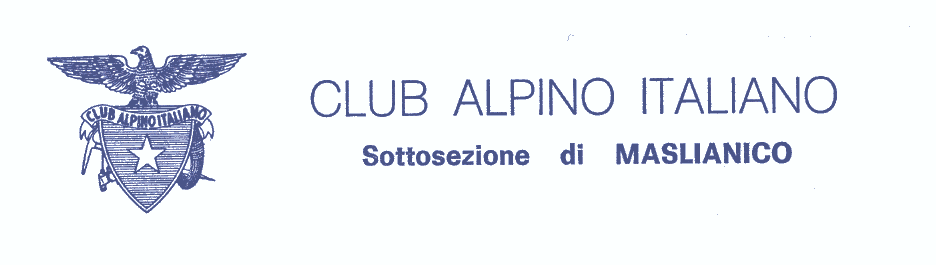 Maslianico, 13 febbraio 2023OGGETTO: convocazione assemblea ordinariaCon la presente si comunica che la S.V. è invitata a presenziare all’assemblea annuale dei soci, in prima convocazione per il giorno venerdì 03/03/2023 alle ore 20:00 ed in seconda convocazione per il giorno venerdì 03/03/2023 alle ore 21:00, presso la sede sita in via Cesare Battisti n. 23 con il seguente ordine del giorno:PRESENTAZIONE RENDICONTO ECONOMICO ANNO 2022RELAZIONE ATTIVITA' ANNO 2022NOMINA CONSIGLIO DIRETTIVO BIENNIO 2023-2024 *NOMINA REVISORI DEI CONTIVARIE ED EVENTUALICordiali saluti	Cai Sottosezione di Maslianico* Chi fosse interessato a candidarsi come consigliere è invitato a fornire il proprio nominativoDELEGAIl sottoscritto ________________________________ delega il Sig. ______________________ a rappresentarlo all’assemblea di cui sopra.Data____________________ In fede _______________________